 INFORMACJA O SYTUACJI NA LOKALNYM RYNKU PRACY W POWIECIE DĄBROWSKIM WEDŁUG STANU
 NA KONIEC LIPCA 2021 ROKUPoziom bezrobociaNa koniec lipca 2021 roku w Powiatowym Urzędzie Pracy w Dąbrowie Tarnowskiej zarejestrowanych osób bezrobotnych było 2413. To o 172 osoby mniej niż na koniec analogicznego roku poprzedniego, co oznacza 6,7 procentowy spadek bezrobocia rok do roku. W stosunku do poprzedniego miesiąca bezrobocie wzrosło o 0,2 punktu procentowego (wzrost o 4 osoby).Wykres 1. Bezrobocie w powiecie dąbrowskim w latach 2020 - 2021Z ogółu zarejestrowanych bezrobotnych na koniec lipca 2021 roku stanowiły: 84,1% osoby bezrobotne bez prawa do zasiłku (2030 osób),87,4% osoby poprzednio pracujące (2110 osób),74,6% osoby zamieszkałe na wsi (1801 osób),57,5% kobiety (1387 osób),59,1% osoby długotrwale bezrobotne (1425 osób),31,5% osoby bez kwalifikacji zawodowych (761 osób).Stopa bezrobociaNa koniec czerwca 2021 r. stopa bezrobocia przedstawiała się następująco:Tabela 1. Stopa bezrobociaRysunek 1. Stopa bezrobocia według powiatów województwa małopolskiego  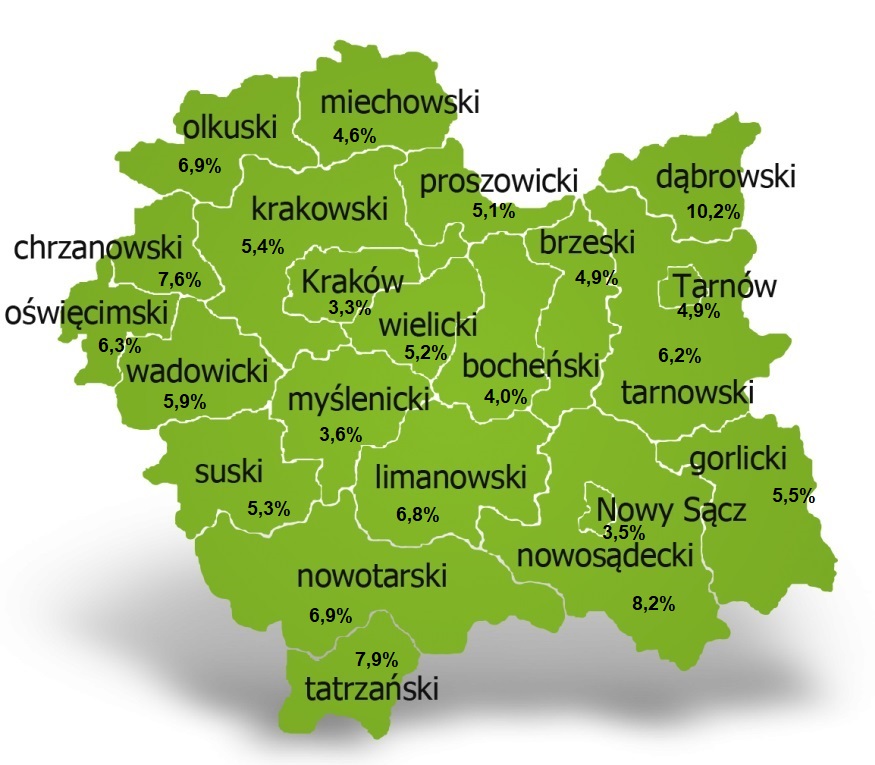 Na koniec czerwca 2021 r. spośród 22 powiatów województwa małopolskiego stopa bezrobocia w powiecie dąbrowskim osiągnęła największą wartość 10,2 punków procentowych.Przepływy bezrobotnych w rejestrachNa kształt poziomu bezrobocia ma wpływ wielkość i dynamika zmian w napływie i odpływie z bezrobocia. W miesiącu lipcu 2021 r. zarejestrowano 289 osób  bezrobotnych oraz wyrejestrowano 285 osób. Oznacza to, że saldo napływu było dodatnie. Spośród zarejestrowanych 4 osoby zostały zwolnione z przyczyn leżących po stronie pracodawcy (przed rokiem było to 6 osób), zaś 39 osób dotychczas nie pracowało. Natomiast z pośród osób wyłączonych 147 podjęło pracę (w tym 95 osób pracę niesubsydiowaną).Wykres 2.Napływ i odpływ bezrobocia w powiecie dąbrowskimTabela 2. Wyłączenia z ewidencji według przyczynOfert pracyW miesiącu lipcu 2021 r. Powiatowy Urząd Pracy w Dąbrowie Tarnowskiej miał w dyspozycji 124 miejsca pracy i miejsca aktywizacji zawodowej. Liczba zgłoszonych ofert pracy w porównaniu do poprzedniego miesiąca była mniejsza o 20 miejsc pracy. W stosunku do analogicznego roku poprzedniego liczba miejsc pracy i miejsc aktywizacji zawodowej była większa o 38 miejsc pracy. W miesiącu lipcu 2021 roku miejsca pracy subsydiowanej stanowiły 58,9% wszystkich ofert (73 miejsca pracy).  Tabela 3. Miejsca pracy i miejsca aktywizacji zawodowejWykres 3. Miejsca pracy i miejsca aktywizacji zawodowej 2021 rokuStruktura bezrobotnych Na koniec lipca wśród bezrobotnych najliczniejsza grupa legitymowała się  wykształceniem zasadniczym zawodowym (33,0%) oraz policealnym i średnim zawodowym (21,3%). Osoby w wieku produkcyjnym mobilnym (18-44 lata) stanowiły 74,4% zarejestrowanych. Znaczna część osób posiadała niewielkie doświadczenie zawodowe liczone stażem pracy do 5 lat (20,8% bezrobotnych posiadało staż pracy do 1 roku, a 33,6% od 1 do 5 lat). Bezrobotni bez stażu stanowili 12,6% zarejestrowanych osób bezrobotnych.	Tabela 4. Struktura bezrobotnych według wykształceniaTabela 5. Struktura bezrobotnych według wiekuTabela 6. Struktura bezrobotnych według stażu pracyTabela 7. Struktura bezrobotnych według czasu pozostawania bez pracyOsoby w szczególnej sytuacji na rynku pracyNa koniec lipca spośród osób będących w szczególnej sytuacji na rynku pracy najliczniejszą grupę stanowili długotrwale bezrobotni – 59,1% ogółu (1425 osób). Bezrobotni do 30 roku życia stanowili 35,8% (864 osoby), a powyżej 50 roku życia 18,1% (437 osób). Wśród osób bezrobotnych będących w szczególnej sytuacji znaczny był także udział osób sprawujących opiekę na co najmniej jednym dzieckiem do 6 roku życia – 26,3% (634 osoby). Osoby bezrobotne niepełnosprawne stanowiły 4,1% (98 osób).Wykres 4. Bezrobotni w szczególnej sytuacji na rynku pracyKobietyWedług stanu na koniec lipca 2021 r. zarejestrowanych było kobiet 1387, co stanowi 57,5% ogółu bezrobotnych. Liczba bezrobotnych kobiet wzrosła o 25 osób. W miesiącu lipcu 2021 r. zarejestrowano 143 kobiety, co stanowi 49,5% ogółu nowo zarejestrowanych, a wyłączono z ewidencji 118 kobiet, co stanowi 41,4% ogółu wyłączonych. Liczba kobiet bez prawa do zasiłku 1191 tj. 49,4% ogółu bezrobotnych.Bezrobocie w gminach na terenie powiatu dąbrowskiego.Na terenie powiatu dąbrowskiego występuje duże przestrzenne zróżnicowanie natężenia poziomu bezrobocia. Poniższy wykres przedstawia zróżnicowanie zarejestrowanych osób bezrobotnych według miejsca zamieszkania z podziałem na poszczególne gminy.Wykres 5. Bezrobocie w gminach powiatu dąbrowskiegoW ogólnej liczbie zarejestrowanych udział w poszczególnych samorządach jest różny. Według stanu koniec lipca 2021 r. najwięcej zarejestrowanych osób bezrobotnych pochodzi z terenów miasta i gminy Dąbrowa Tarnowska – 858 (35,6%) oraz miasta i gminy Szczucin – 644 osoby (26,7% ogółu bezrobotnych). Najmniej zaś gminy: Bolesław – 66 osób (2,7%) oraz  Gręboszów – 85 osób (3,5%  ogółu bezrobotnych).Poszukujący pracyPoza ogólną liczbą bezrobotnych Powiatowy Urząd Pracy obsługuje jeszcze osoby, które są ewidencjonowane jako poszukujące pracy. Na koniec lipca 2021 roku w PUP w Dąbrowie Tarnowskiej, jako poszukujący pracy zarejestrowanych było 28 osób (w tym kobiet 15). Spośród, których 10 osób to niepełnosprawni niepozostający w zatrudnieniu.Napływ cudzoziemców do powiatu dąbrowskiegoW miesiącu lipcu 2021 r. Powiatowy Urząd Pracy w Dąbrowie Tarnowskiej   nie zarejestrował oświadczeń o zamiarze powierzenia wykonywania pracy cudzoziemcowi – Obywatelowi Republiki Armenii, Republiki Białorusi, Republiki Gruzji, Republiki Mołdawii, Federacji Rosyjskiej lub Ukrainy. Ponadto do urzędu wpłynęło  
10 wniosków o wydanie zezwolenia na pracę sezonową cudzoziemców. W miesiącu lipcu 2021 roku  wydano 10 zezwoleń na pracę sezonową.Wykres 6. Napływ cudzoziemców do powiatu dąbrowskiego w 2021 r.Bezrobocie w powiecie dąbrowskim w 2021 rokuStopa bezrobocia 
CZERWIEC 2021porównanie do 
poprzedniego rokuporównanie do
poprzedniego miesiącapowiat dąbrowski – 10,2%- 0,8%- 0,4%województwo małopolskie – 5,1%  0,0%- 0,2%Polska – 5,9%- 0,2% - 0,2%Główne powody wyłączenia z ewidencjiGłówne powody wyłączenia z ewidencjiGłówne powody wyłączenia z ewidencjiLipiec 2021Lipiec 2021Główne powody wyłączenia z ewidencjiGłówne powody wyłączenia z ewidencjiGłówne powody wyłączenia z ewidencjiLiczbaUdziałpodjęcia pracypodjęcia pracypodjęcia pracy14751,6%w tymniesubsydiowanejniesubsydiowanej9533,3%w tymsubsydiowanejsubsydiowanej5218,2%w tymw tymprac interwencyjnych155,3%w tymw tymrobót publicznych20,7%w tymw tympodjęcia działalności gospodarczej144,9%w tymw tymw ramach refundacji kosztów zatrudnienia bezrobotnego207,0%w tymw tymw ramach bonu na zasiedlenie10,4%w tymw tymdofinansowania wynagrodzenia skierowanego bezrobotnego powyżej 50 roku życia00,0%rozpoczęcie szkoleniarozpoczęcie szkoleniarozpoczęcie szkolenia248,4%rozpoczęcie stażurozpoczęcie stażurozpoczęcie stażu207,0%rozpoczęcie prac społecznie użytecznychrozpoczęcie prac społecznie użytecznychrozpoczęcie prac społecznie użytecznych00,0%niepotwierdzenia gotowości do podjęcia pracyniepotwierdzenia gotowości do podjęcia pracyniepotwierdzenia gotowości do podjęcia pracy3612,6%dobrowolnej rezygnacji ze statusu bezrobotnegodobrowolnej rezygnacji ze statusu bezrobotnegodobrowolnej rezygnacji ze statusu bezrobotnego3713,0%WyszczególnienieWyszczególnienielipiec
2020
(a)lipiec
2021(b)różnica w liczbach(b-a)Miejsca pracy i miejsca aktywizacji zawodowejMiejsca pracy i miejsca aktywizacji zawodowej86124+ 38w tymsubsydiowane5973+ 14w tymniesubsydiowane2751+ 24Poziom wykształcenialipiec 2021 r.lipiec 2021 r.Poziom wykształceniaLiczbaUdział %wyższe34314,2%policealne i średnie zawodowe51321,3%średnie ogólnokształcące30912,8%zasadnicze zawodowe79733,0%gimnazjalne i poniżej45118,7%RAZEM2413100%Wieklipcu 2021 r.lipcu 2021 r.WiekLiczbaUdział %18-2442817,7%25-3479833,1%35-4456923,6%45-5434114,1%55-591717,1%60 lat i więcej1064,4%RAZEM2413100%Staż pracy ogółemlipcu 2021 r.lipcu 2021 r.Staż pracy ogółemLiczbaUdział %do 1 roku50220,8%1-581133,6%5-1038315,9%10-2026010,8%20-301124,6%30 lat i więcej421,7%bez stażu30312,6%RAZEM2413100%Czas pozostawania bez pracy w miesiącachlipcu 2021 r.lipcu 2021 r.Czas pozostawania bez pracy w miesiącachLiczbaUdział %do 125410,5%1-326711,1%3-626811,1%6-1241817,3%12-2449620,6%powyżej 2471029,4%RAZEM2413100%MiesiącLiczba bezrobotnych ogółem Liczba bezrobotnych kobietNapływOdpływLiczba ofert pracyStopa bezrobocia(w %)styczeń271314682591645211,4%Luty277014962511949611,6%Marzec2673145128438117611,2%Kwiecień2602142920827912811,0%Maj2513140923432314510,6%Czerwiec2409136221732114410,2%Lipiec24131387289285124SierpieńWrzesieńPaździernikListopadGrudzień